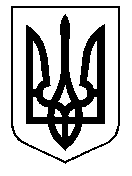 ТАЛЬНІВСЬКА РАЙОННА РАДАЧеркаської областіР  І  Ш  Е  Н  Н  Я01.12.2017                                                                                     № 19-5/VІІПро внесення змін до рішення районної ради від 29.01.2016                          № 3-3/VII «Про утворення президії районної ради та затвердження її  складу» із змінамиВідповідно до статтей 43,55,57,59 Закону України «Про місцеве самоврядування в Україні», статтей 20,27 Закону України «Про статус депутатів місцевих рад», рішення районної ради від 22.12.2015 № 2-3/VII «Про затвердження Положення про президію Тальнівської районної ради», статті 73 регламенту Тальнівської районної ради, затвердженого рішенням районної ради від 22.12.2015 № 2-2/VII, в зв’язку із змінами в депутатських фракціях та постійних комісіях у Тальнівській районній раді, районна рада ВИРІШИЛА:Внести зміни в склад президії Тальнівської районної ради VII  скликання, утвореній рішенням районної ради від 29.01.2016 № 3-3/VII «Про утворення президії районної ради та затвердження її складу», із змінами внесеними рішеннями районної ради від 26.05.2016 № 6-9/VII, від 03.03.2017  № 14-6/VІІ,  затвердивши її персональний склад в новій редакції (додається).Контроль за виконанням рішення покласти на постійну комісію районної ради з питань регламенту, депутатської діяльності та законності.Голова районної ради                                                              В.ЛюбомськаЗАТВЕРДЖЕНО    рішення районної ради    29.01.2016 № 3-3/УІІ(у редакції рішення районної ради  від 01.12.2017 № 19-5/УІІ)П Е Р С О Н А Л Ь Н И Й   С К Л А Д                       президії  Тальнівської  районної  ради VIІ скликанняКеруючий справами виконавчого апарату районної ради                                              В. Карпук№ п/пПрізвище, ім’я, по батьковіПосада в раді1.Любомська Валентина ОлександрівнаГолова районної ради2.Дімітров Олександр СтепановичГолова постійної комісії районної ради з питань бюджету та економічного розвитку3.Заверталюк Лідія ПетрівнаГолова постійної комісії районної ради з питань комунальної власності, промисловості та регуляторної політики4.КовальовАнатолій КостянтиновичГолова постійної комісії районної ради з питань агропромислового розвитку та природних ресурсів5.Сарана Валентина ПетрівнаГолова постійної комісії районної ради з соціальних та гуманітарних питань6.Танцюра Володимир ВасильовичГолова постійної комісії районної ради з питань регламенту, депутатської діяльності та законності7.Гудзенко Сергій АнатолійовичГолова депутатської фракції Радикальної партії Олега Ляшка у Тальнівській районній раді8.КаплюченкоМикола АндрійовичГолова депутатської фракції Тальнівської районної партійної організації Всеукраїнського об’єднання «Свобода».9.МарченкоВіктор ГригоровичГолова депутатської фракції політичної партії Всеукраїнське об’єднання «Черкащани»10.Мельниченко Сергій ВасильовичГолова депутатської фракції  політичної партії «Аграрна партія України»11.Новицький  Ігор ВалерійовичГолова депутатської фракції партії «Блок Петра Порошенка «Солідарність»12.Пилипенко Олександр ФедосійовичГолова депутатської фракції політичної партії «Громадянська позиція»13.Слінковенко Віктор ДмитровичГолова депутатської фракції Народної партії14.СлободяникМикола АрхиповичГолова депутатської фракції Всеукраїнського об’єднання «Батьківщина»